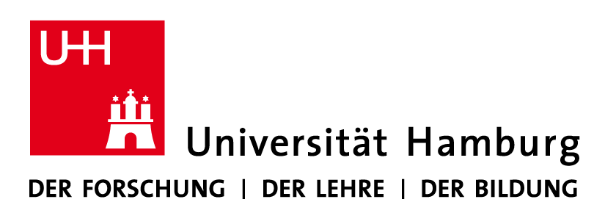 17.01.2023[Hamburg International Summer School 2023: Particles, Strings & Cosmology][Module: 2][Course 2c: String Theory][Course description]Title: String TheoryLecturer: Emanuel Malek, PhDCourse duration in academic hours: 12 hrsCredits (ECTS): 4 credits in combination with course 2a and 2bCourse description:String theory is a promising candidate for a unified theory of all particles and interactions that also encompasses a quantum theory of gravity. This course gives an elementary introduction to string theory with focus on classical and quantized bosonic strings, interactions, D-branes and superstrings.Notice: The program is subject to change.In cooperation with: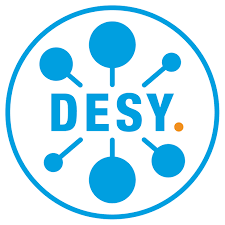 